Πληροφορίες:  	895ΚΟΙΝ:	Πίνακας Αποδεκτών: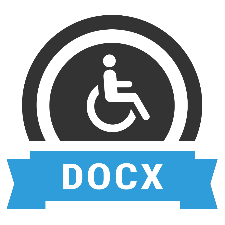 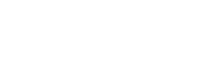 